Что такое наркомания?Наркоманией называется болезнь, вызванная постоянным употреблением наркотиков, и проявляющаяся в психической и физической зависимости от них. Наркомания поражает всю личность человека: уничтожаются нравственные качества, человек становится психически неуравновешенным, зачастую он теряет друзей и даже семью, теряет профессиональные качества (из-за этого теряет работу), вовлекается в преступность, приносит несчастья себе и окружающим, и, наконец, разрушает свое тело. Особенность наркомании в том, что в значительной степени она необратима, т.е. те негативные последствия, которые произошли в душе человека в результате злоупотребления наркотиков, могут остаться с ним навсегда (то же самое можно сказать о разрушительных последствиях в теле наркомана). Зависимость от наркотика - это «привыкание», постоянная необходимость в приеме наркотиков, т.к. после окончания действия препарата у человека возникает мучительное состояние («ломки»), которое снимается лишь приемом наркотического средства. 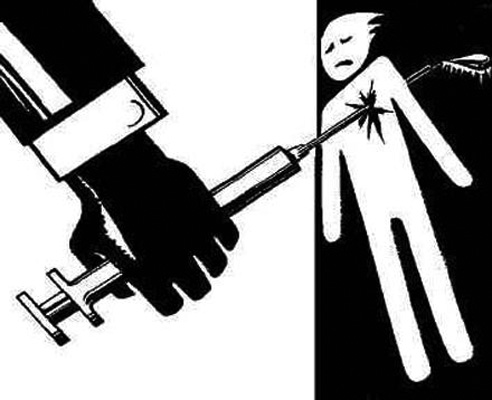 Что такое наркотик? К наркотикам относят те или иные вещества по следующим категориям: - способность вызвать эйфорию (приподнятое настроение); - способность вызвать психическую и/или физическую зависимость; - существенный вред, наносимый психическому и/или физическому здоровью человека. Какие виды зависимостей существует? Врачи-наркологи выделяют три вида зависимостей от наркотиков: - социальную;- психическую;- физическую. Физическое здоровье наркомана. Все наркотики независимо от способа введения в организм в большей или меньшей степени повреждают: нервную систему, иммунную систему, печень, сердце, легкие и т.д. Средняя продолжительность жизни наркомана, употребляющего наркотики внутривенно примерно 5-8 лет с начала непрерывной наркотизации. Конечно, есть наркоманы, которые живут с наркотиками и 15, и 20 лет, но есть и такие, которые погибают от наркотиков через 6-8 месяцев. Причины гибели наркомана могут быть разными: травмы в дорожно-транспортных происшествиях, но неосторожности, во время «разборок», передозировка, самоубийство, отравление некачественными наркотиками, ВИЧ/СПИД и др. заболевания. Факторы, способствующие высокой смертности - это высокая вовлеченность в криминальные структуры, невнимательность и легкомысленность во время наркотического опьянения, несоблюдение правил гигиены и стерильности инъекций, и многие другие. Почему подростки начинают употреблять наркотики?Причин очень много. Это может быть демонстративный протест против старших, желание испытать неизведанное, любопытство, желание «словить кайф», от скуки и безделья, стремление быть таким как все и не отстать от компании, уход от неприятностей и многое др. Как узнать, что человек употребляет наркотики? 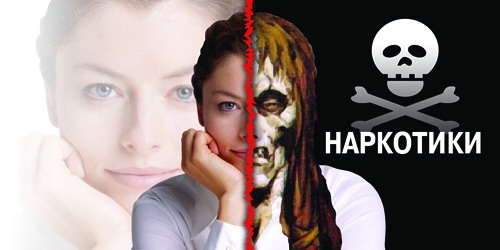 Внешний вид употребляющих наркотики не всегда бывает ужасным, и даже, наоборот, обычно при первом знакомстве с наркотиками подросток попадает в круг еще не потерявших приличный облик наркоманов. Но все равно есть некоторые общие признаки, по которым можно узнать наркомана: - длинные рукава одежды, независимо от погоды и обстановки; - неестественно узкие или широкие зрачки независимо от освещения; - часто неряшливый вид, сухие волосы, отекшие кисти рук; - невнятная, «растянутая» речь или неуклюжие движения при отсутствии запаха алкоголя; - резкость и непочтительность в ответах; - частая смена настроения по непонятным причинам, очень часто поведение не соответствует ситуации; - следы инъекций (уколов) по ходу вен на руках и теле. Распространенные заблуждения: Утверждение, что «чистые» наркотики безвредны. Утверждение, что наркотики из конопли («травка», марихуана) не опасны. Наркомания и закон. В главе 25 УК РФ «Преступления против здоровья населения и общественной нравственности» имеются следующие статьи: Ст.228. Незаконное изготовление, приобретение, хранение, перевозка, пересылка либо сбыт наркотических средств или психотропных веществ. Ст.229. Хищение либо вымогательство наркотических средств либо психотропных веществ. Ст.230. Склонение к потреблению наркотических средств или психотропных веществ. Ст.232. Организация либо содержание протонов для потребления наркотических средств или психотропных веществ. Большинство преступлений, за которые наркоманы попадают в тюрьму, вовсе не связаны с наркотиками напрямую. Например, это такие, как кража, мошенничество, грабеж и т.д. Если с наркоманией столкнулись Вы, Ваши родные или близкие, то необходимо обратиться к врачу-наркологу, который поможет справиться с возникшей проблемой.Обращаться по адресу: г. Котлас, Болтинское шоссе, д.2, корп.5. Тел.: 2-10-05.